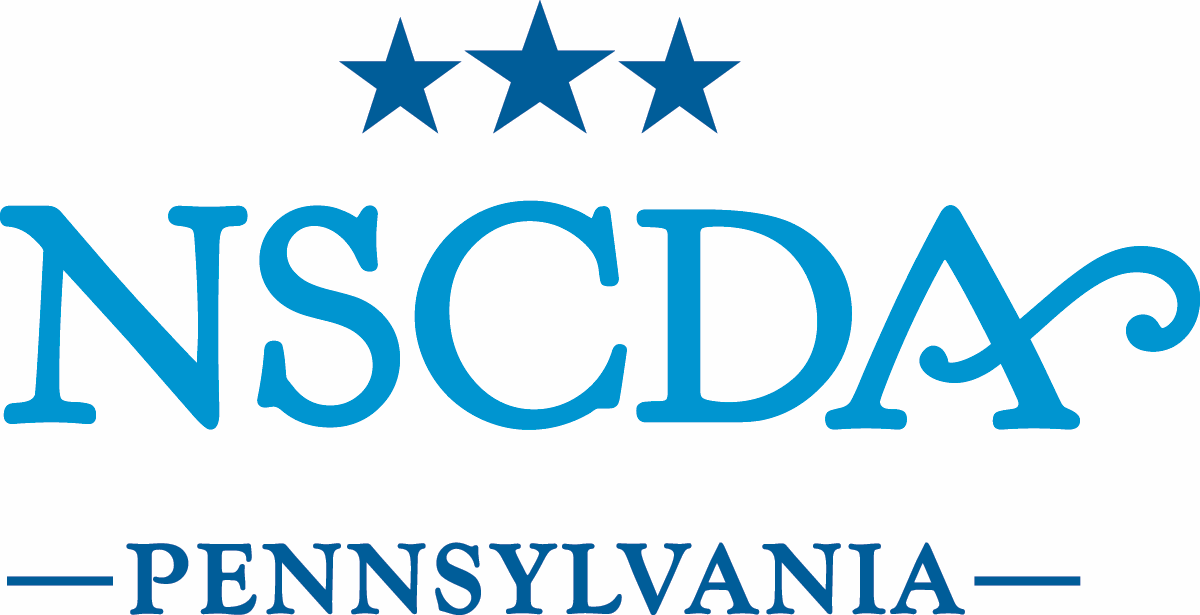 Board of Managers Meeting MAY 9, 2016MinutesCall to Order: The Board of Managers of The National Society of The Colonial Dames of America in the Commonwealth of Pennsylvania met on May 9, 2016, at Headquarters.  Anne Burnett, President, presiding, called the meeting to order at 9:40 am.Board members:  present; excusedOfficers  President							Anne Burnett				Vice President 		Barbara Rogers	Governance & Nominating 		Virginia Whelan 	 Recording Secretary 		Catharine Klaus  	Treasurer 		Margaret Conver	Registrar 		Constance Taylor	Associate States Registrar 		Sharon HoltStenton Chair 		Carol Rush	Patriotic Service Chair		Elizabeth Mills	Historic Activities Chair 		Katherine Bieniosek	Managers ACC Committee Chair		Genevieve Ebbert	 LDY Committee Chair		Margaret Broussard	 Program Chair		DeeDee Heyward  	 Development Chair		Alice Lea Tasman	   Headquarters Chair		Jane Foster Willson	 Membership Chair		Rebecca O’Neill 		 Assistant Treasurer		Barbara Wood		 Member-at-Large		Elizabeth Marshall	 Member-at-Large		Gayla McCluskey	Honorary Members Historian		Elizabeth Laurent	 Lady of Dumbarton		Elise Carr Assoc. Trustee, Friends of Sulgrave Manor     	Lisa Street Regent of Gunston Hall		Kristin Cahn von Seelen 	 Stenton Executive Director	     	Dennis Pickeral Headquarters Executive Assistant		Adriana Robinson 	NSCDA PA Past PresidentsSusan ArmstrongBarbara Cauffman  Sarah CongdonMartha LewisNancy Nimick (Honorary NSCDA PA President and Past National President)  Dora RogersMargaret Schiffer  Peggy ShaverAlice Lea TasmanBOM (to serve out terms)Lee Manonian 2017Eleanor Peterson 2017Julia Ward 2017Cornelia Schaefer 2018Wendy Wells-Finn (phone) 2018  II.	Minutes

A motion was made by Alice Lea Tasman and seconded by Carol Rush to approve the April 2016 minutes with the following corrections: “Kristin Cahn von Seelen listed as PA Regent of Gunston Hall, not First Regent; also, all honorary member should be included on the minutes cover page.  The motion was approved. III.	Brief UpdatesA.	Development, Gala Committees -  See reports. 

Peggy Conver suggested a great presentation by an attorney on estate giving that could be a nice lunch future program in connection with another speaker, to be sponsored by the Dames. 	B.	Governance & Nominating		The new slate of officers will be voted on at the annual meeting on 5/18.	C.	Museum Properties - no report.	D.	Historical Activities - no report.	E.	Patriotic Services - no report.F.	Associate States Registrar 

Sharon Holt reported the following new Associate members:		PA- 6872A ,  Mrs. Harry Wise from Houston, TX admitted 5/9/2016		PA-6875A, Mrs. Ruiz de Molina from AL admitted 4/9/2016	PA-6876A, Mrs. Sean Burke from LA admitted 4/8/2016G.	Registrar

Connie reported that 10 boxes of member files have been indexed, thanks to the Lineage Committee, and are ready to send to Iron Mountain.  National has been asking for scanned copies of newer files.   Using the past 2 registrars’ notebooks that include 12 years of Dame member admission information as indexes, we will be able to send the newer files by the end of the year.  The committee will focus on adding more eligible members to the ROA for Pennsylvania. The goal is to add passengers of the ship “The Welcome” which will add more women to the ROA and also add Quakers. (Opening NSCDA membership to more women.IV.	Action ItemsMembership Committee:  candidate approval
Jane Black Bales was proposed by Dee Dee Hayward and seconded by Linda Anderson.  A Motion to approve candidate was made by Kristin Cahn von Seelen and seconded by Gina Whelan.  The motion was approved.		Anne Burnett noted the need to think about a New Dames Orientation event.	B.	Treasurer’s Report - 2016-17 budget discussion and approvalPeggy Conver presented her reported as submitted.  Peggy noted that dues
have not increased in 7 years, so there will be a $50.00 increase moving forward.  The Dames property adjacent to HQ will have been empty for 1 year as of this July.  All options are in play to make best use of the property: this can be tasked to a subcommittee. 

Peggy revised the annual dues notice to include a booklet with graphs to show where membership dues and our money is going.  Stated meeting luncheons will likely increase to $40.00 per event.  The Gala committee is working hard to create an event to net $100,000 (for the every-other-year event).  There is a need to set aside half of gala proceeds to get started on the next event year.

The budget is presented as a balanced budget.  A Motion was made by Wendy Wells Finn to approve the 2016-17 budget and was seconded by Alice Lea Tasman.  The motion was approved.V.	Discussion ItemsA.	Meeting Dates 2016-17:  See sheet of proposed Board and Stated Meeting
dates.  June 10, 2016 mini-retreat is not the first board meeting of new fiscal year; the May meeting is. However, any pressing business matters can be reviewed first followed by the retreat program.  	B.	125th AnniversaryIt was a memorable weekend with the event coming in under budget for our 125th
anniversary event.  Many thanks to everyone, and special thanks to Anne Burnett for her 	efforts.C.	Kristin Cahn von Seelen spoke about an upcoming event to be co-hosted with
Gunston Hall on October 5 at the National Constitution Center:  The 240th anniversary of George Mason’s Virginia Declaration of Rights, to be titled “Dissent in Democracy.” VI.	Announcements	The next Board meeting is scheduled for Monday, June 10, 2016 at 9:30 am.There being no further business, the meeting was adjourned at 11:15 am.